Wednesday 13th JanuaryMorning MathsHave a go at as many questions as you can. Start with the Tricky ones and work your way along through Trickier and Trickiest. 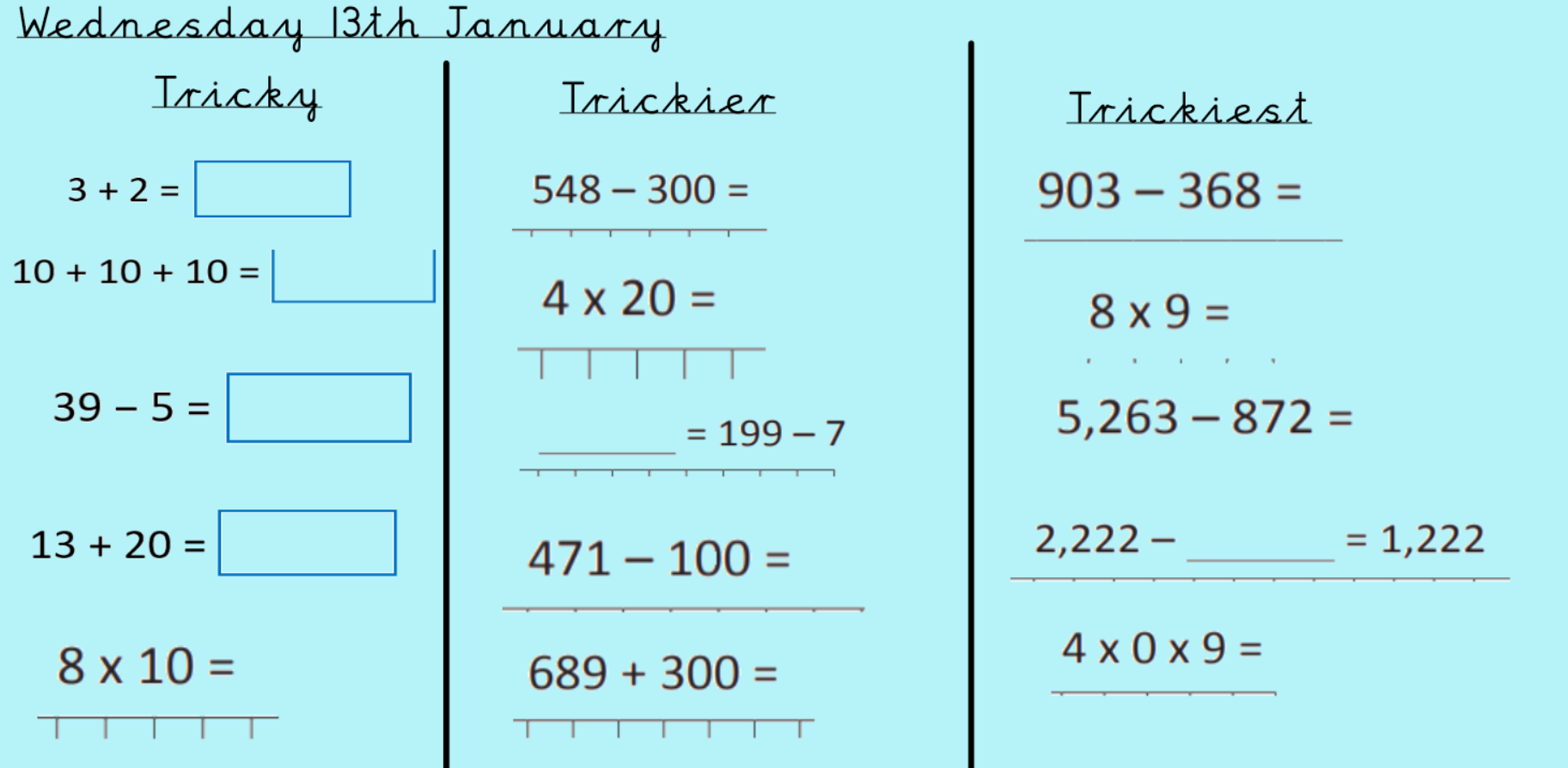 